	IEEE/PES Insulated Conductors Committee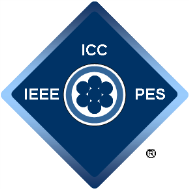 	Spring 2018 Meeting Advanced Registration Form1 Complimentary registration is for students, press, and retired (not working) individuals only.  Minutes are not included.2 Companion registration is not intended for technical attendees and does not include the technical sessions.  Companion registration includes continental breakfast on Monday, Tuesday, and Wednesday.3 Use this block to order current meeting ICC Minutes on hard copy thumb drive.  Downloading of ICC Minutes from the ICC website is included in both the Advance and On-Site registration fee, for Members or Non-Members.  Minutes will be available for download or via US mail after the meeting, once compiled.  Previous years ICC meeting minutes can be obtained from Thomas Arnold., E-mail:  thomasarnold@pesicc.org.  Check here to have (“Opt In”) your full contact information (name, postal address, e-mail address, affiliation / employer, phone number, mobile number, membership status) printed in the ICC Minutes Membership Roster.   Check here to have (“Opt In”) your full contact information (name, postal address, e-mail address, affiliation / employer, phone number, mobile number, membership status) printed in the ICC Minutes Membership Roster.   Check here to have (“Opt In”) your full contact information (name, postal address, e-mail address, affiliation / employer, phone number, mobile number, membership status) printed in the ICC Minutes Membership Roster.   Check here to have (“Opt In”) your full contact information (name, postal address, e-mail address, affiliation / employer, phone number, mobile number, membership status) printed in the ICC Minutes Membership Roster.   Check here to have (“Opt In”) your full contact information (name, postal address, e-mail address, affiliation / employer, phone number, mobile number, membership status) printed in the ICC Minutes Membership Roster.   Check here to have (“Opt In”) your full contact information (name, postal address, e-mail address, affiliation / employer, phone number, mobile number, membership status) printed in the ICC Minutes Membership Roster.   Check here to have (“Opt In”) your full contact information (name, postal address, e-mail address, affiliation / employer, phone number, mobile number, membership status) printed in the ICC Minutes Membership Roster.   Check here to have (“Opt In”) your full contact information (name, postal address, e-mail address, affiliation / employer, phone number, mobile number, membership status) printed in the ICC Minutes Membership Roster.   Check here to have (“Opt In”) your full contact information (name, postal address, e-mail address, affiliation / employer, phone number, mobile number, membership status) printed in the ICC Minutes Membership Roster.   Check here to have (“Opt In”) your full contact information (name, postal address, e-mail address, affiliation / employer, phone number, mobile number, membership status) printed in the ICC Minutes Membership Roster.   Check here to have (“Opt In”) your full contact information (name, postal address, e-mail address, affiliation / employer, phone number, mobile number, membership status) printed in the ICC Minutes Membership Roster.   Check here to have (“Opt In”) your full contact information (name, postal address, e-mail address, affiliation / employer, phone number, mobile number, membership status) printed in the ICC Minutes Membership Roster.   Check here to have (“Opt In”) your full contact information (name, postal address, e-mail address, affiliation / employer, phone number, mobile number, membership status) printed in the ICC Minutes Membership Roster.   Check here to have (“Opt In”) your full contact information (name, postal address, e-mail address, affiliation / employer, phone number, mobile number, membership status) printed in the ICC Minutes Membership Roster.   Check here to have (“Opt In”) your full contact information (name, postal address, e-mail address, affiliation / employer, phone number, mobile number, membership status) printed in the ICC Minutes Membership Roster.   Check here to have (“Opt In”) your full contact information (name, postal address, e-mail address, affiliation / employer, phone number, mobile number, membership status) printed in the ICC Minutes Membership Roster.   Check here to have (“Opt In”) your full contact information (name, postal address, e-mail address, affiliation / employer, phone number, mobile number, membership status) printed in the ICC Minutes Membership Roster.   Check here to have (“Opt In”) your full contact information (name, postal address, e-mail address, affiliation / employer, phone number, mobile number, membership status) printed in the ICC Minutes Membership Roster.   Check here to have (“Opt In”) your full contact information (name, postal address, e-mail address, affiliation / employer, phone number, mobile number, membership status) printed in the ICC Minutes Membership Roster.   Check here to have (“Opt In”) your full contact information (name, postal address, e-mail address, affiliation / employer, phone number, mobile number, membership status) printed in the ICC Minutes Membership Roster.   Check here to have (“Opt In”) your full contact information (name, postal address, e-mail address, affiliation / employer, phone number, mobile number, membership status) printed in the ICC Minutes Membership Roster.   Check here to have (“Opt In”) your full contact information (name, postal address, e-mail address, affiliation / employer, phone number, mobile number, membership status) printed in the ICC Minutes Membership Roster.   Check here to have (“Opt In”) your full contact information (name, postal address, e-mail address, affiliation / employer, phone number, mobile number, membership status) printed in the ICC Minutes Membership Roster.   Check here to have (“Opt In”) your full contact information (name, postal address, e-mail address, affiliation / employer, phone number, mobile number, membership status) printed in the ICC Minutes Membership Roster. Last Name:       Last Name:       Last Name:       Last Name:       Last Name:       Last Name:       Last Name:       Last Name:       Last Name:       Last Name:       Last Name:       First Name:      First Name:      First Name:      First Name:      First Name:      First Name:      First Name:      First Name:      First Name:      First Name:      First Name:      Middle Initial:   Middle Initial:   Middle Initial:   Middle Initial:   First Name for Badge:       First Name for Badge:       First Name for Badge:       First Name for Badge:       First Name for Badge:       First Name for Badge:       First Name for Badge:       First Name for Badge:       First Name for Badge:       Companion’s Name Badge, First:       Companion’s Name Badge, First:       Companion’s Name Badge, First:       Companion’s Name Badge, First:       Companion’s Name Badge, First:       Companion’s Name Badge, First:       Companion’s Name Badge, First:       Companion’s Name Badge, First:       Companion’s Name Badge, First:       Companion’s Name Badge, First:       Companion’s Name Badge, First:       Companion’s Name Badge, First:       Companion’s Name Badge, First:       Last:       Last:       Last:       Last:       Company:       Company:       Company:       Company:       Company:       Company:       Company:       Company:       Company:       Company:       Company:       Company:       Company:       Company:       Company:       Company:       Company:       Company:       Company:       Company:       Company:       Company:       Company:       Company:       Company:       Company:       Address:       Address:       Address:       Address:       Address:       Address:       Address:       Address:       Address:       Address:       Address:       Address:       Address:       Address:       Address:       Address:       Address:       Address:       Address:       Address:       Address:       Address:       Address:       Address:       Address:       Address:       City:       City:       City:       City:       City:       City:       City:       State/Province:      State/Province:      State/Province:      State/Province:      State/Province:      State/Province:      State/Province:      Postal Code:      Postal Code:      Postal Code:      Postal Code:      Postal Code:      Postal Code:      Country:       Country:       Country:       Country:       Country:       Country:       Phone No:       Phone No:       Phone No:       Phone No:       Cell No:       Cell No:       Cell No:       Cell No:       Cell No:       Cell No:       Email:       Email:       Email:       Email:       Email:       Email:       Email:       Email:       Email:       Other Committees:       Other Committees:       Other Committees:       Other Committees:       Other Committees:       Other Committees:       Other Committees:       IEEE Member: IEEE Member: IEEE Member: Yes: Yes: Yes: No: No: No: Member No.                    IEEE Member Number must be provided to receive member rate.Member No.                    IEEE Member Number must be provided to receive member rate.Member No.                    IEEE Member Number must be provided to receive member rate.Member No.                    IEEE Member Number must be provided to receive member rate.Member No.                    IEEE Member Number must be provided to receive member rate.Member No.                    IEEE Member Number must be provided to receive member rate.Member No.                    IEEE Member Number must be provided to receive member rate.Member No.                    IEEE Member Number must be provided to receive member rate.Member No.                    IEEE Member Number must be provided to receive member rate.Member No.                    IEEE Member Number must be provided to receive member rate.Member No.                    IEEE Member Number must be provided to receive member rate.Member No.                    IEEE Member Number must be provided to receive member rate.Member No.                    IEEE Member Number must be provided to receive member rate.Member No.                    IEEE Member Number must be provided to receive member rate.Member No.                    IEEE Member Number must be provided to receive member rate.Member No.                    IEEE Member Number must be provided to receive member rate.Member No.                    IEEE Member Number must be provided to receive member rate.IEEE-SA Member:IEEE-SA Member:IEEE-SA Member:Yes: Yes: Yes: No: No: No: PES Member:PES Member:PES Member:PES Member:Yes: Yes: Yes: No: No: Section Name:       Section Name:       Section Name:       Section Name:       Section Name:       Section Name:       Section Name:       Section Name:       Dietary RestrictionsNone
Gluten Free
Gluten Free
Gluten Free
Lactose Free
Lactose Free
Lactose Free
Non-dairy
Non-dairy
Non-dairy
Non-dairy
Fat Intolerance
Fat Intolerance
Fat Intolerance
Kosher
Kosher
Vegetarian
(fish ok): Vegetarian
(fish ok): Vegetarian
(fish ok): Vegetarian
(fish ok): Vegetarian (no fish): Vegetarian (no fish): Vegan
Vegan
Nut Allergy
- MEETING REGISTRATION -MinutesCodeNumberEachLine Total US $Advanced Registration: IEEE MemberDownload IncludedARM@ $300.00 US$0.00Advanced Registration: IEEE Life MemberDownload IncludedARL@ $265.00 US$0.00Advanced Registration: Non-IEEE MemberDownload IncludedARN@ $375.00 US$0.00Complimentary Registration 1NoneCRNo charge$0.00Companion Registration 2NoneGR@ $75.00 US$0.00Spring 2018 Minutes 3Thumb Drive by mailSM@ $50.00 US$0.00Fall 2017 MinutesThumb Drive by mailFM@ $50.00 US$0.00ICC Historical Minutes (1947-F2017)Thumb Drive by mailHM@ $100.00 US$0.00- EVENT REGISTRATION -- EVENT REGISTRATION -CodeNumberNumberEachLine Total US $6-May – Orientation Program6-May – Orientation ProgramONPNo charge$0.006-May – Social for ICC Women Engineers6-May – Social for ICC Women EngineersSWENo charge$0.006-May – International / Diversity Social for ICC Engineers6-May – International / Diversity Social for ICC EngineersIDSNo charge$0.006-May – Reception6-May – ReceptionRECNo charge$0.007-May – Networking Luncheon 5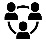 7-May – Networking Luncheon 5NL@ $45.00 US$0.008-May – Training Session: IEEE Governance and Processes68-May – Training Session: IEEE Governance and Processes6ACT2No charge$0.008-May – Transnational Luncheon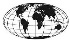 8-May – Transnational LuncheonTL@ $45.00 US$0.009-May – Training Session: ICC Policies and Procedures69-May – Training Session: ICC Policies and Procedures6ACT3No charge$0.009-May – On-Site Attendee Luncheon (no presentations)9-May – On-Site Attendee Luncheon (no presentations)AL@ $45.00 US$0.009-May – Educational Program 79-May – Educational Program 7EDPNo charge$0.005 The Networking Lunch is complimentary for students.  However, students must sign up for this luncheon if they plan to attend.6 You must register for these events to attend.  Although no charge, a head count is needed.  Breakfast is included.  Open to all mtg. attendees.7 Includes Certificate for 0.4 CEU’s e-mailed directly from IEEE.5 The Networking Lunch is complimentary for students.  However, students must sign up for this luncheon if they plan to attend.6 You must register for these events to attend.  Although no charge, a head count is needed.  Breakfast is included.  Open to all mtg. attendees.7 Includes Certificate for 0.4 CEU’s e-mailed directly from IEEE.5 The Networking Lunch is complimentary for students.  However, students must sign up for this luncheon if they plan to attend.6 You must register for these events to attend.  Although no charge, a head count is needed.  Breakfast is included.  Open to all mtg. attendees.7 Includes Certificate for 0.4 CEU’s e-mailed directly from IEEE.5 The Networking Lunch is complimentary for students.  However, students must sign up for this luncheon if they plan to attend.6 You must register for these events to attend.  Although no charge, a head count is needed.  Breakfast is included.  Open to all mtg. attendees.7 Includes Certificate for 0.4 CEU’s e-mailed directly from IEEE.5 The Networking Lunch is complimentary for students.  However, students must sign up for this luncheon if they plan to attend.6 You must register for these events to attend.  Although no charge, a head count is needed.  Breakfast is included.  Open to all mtg. attendees.7 Includes Certificate for 0.4 CEU’s e-mailed directly from IEEE.5 The Networking Lunch is complimentary for students.  However, students must sign up for this luncheon if they plan to attend.6 You must register for these events to attend.  Although no charge, a head count is needed.  Breakfast is included.  Open to all mtg. attendees.7 Includes Certificate for 0.4 CEU’s e-mailed directly from IEEE.5 The Networking Lunch is complimentary for students.  However, students must sign up for this luncheon if they plan to attend.6 You must register for these events to attend.  Although no charge, a head count is needed.  Breakfast is included.  Open to all mtg. attendees.7 Includes Certificate for 0.4 CEU’s e-mailed directly from IEEE.- EVENT -Activity DescriptionCodeNumberNumberEachLine Total US $7-May – Companion Activity 8Tucson / The Old Pueblo / Sabino Canyon Tour 8ACT1@ $60.00 US$0.00Companion activities include roundtrip transportation.  However, participants should be prepared to pay personal expenses at venues and local transit fees when accompanying group.  A meeting room will be available for those not wishing to participate in these activities.8 Advance Registration is required to participate in this activity.  Lunch included.  Space must be reserved in advance.  Limited availability.Companion activities include roundtrip transportation.  However, participants should be prepared to pay personal expenses at venues and local transit fees when accompanying group.  A meeting room will be available for those not wishing to participate in these activities.8 Advance Registration is required to participate in this activity.  Lunch included.  Space must be reserved in advance.  Limited availability.Companion activities include roundtrip transportation.  However, participants should be prepared to pay personal expenses at venues and local transit fees when accompanying group.  A meeting room will be available for those not wishing to participate in these activities.8 Advance Registration is required to participate in this activity.  Lunch included.  Space must be reserved in advance.  Limited availability.Companion activities include roundtrip transportation.  However, participants should be prepared to pay personal expenses at venues and local transit fees when accompanying group.  A meeting room will be available for those not wishing to participate in these activities.8 Advance Registration is required to participate in this activity.  Lunch included.  Space must be reserved in advance.  Limited availability.Companion activities include roundtrip transportation.  However, participants should be prepared to pay personal expenses at venues and local transit fees when accompanying group.  A meeting room will be available for those not wishing to participate in these activities.8 Advance Registration is required to participate in this activity.  Lunch included.  Space must be reserved in advance.  Limited availability.Companion activities include roundtrip transportation.  However, participants should be prepared to pay personal expenses at venues and local transit fees when accompanying group.  A meeting room will be available for those not wishing to participate in these activities.8 Advance Registration is required to participate in this activity.  Lunch included.  Space must be reserved in advance.  Limited availability.Companion activities include roundtrip transportation.  However, participants should be prepared to pay personal expenses at venues and local transit fees when accompanying group.  A meeting room will be available for those not wishing to participate in these activities.8 Advance Registration is required to participate in this activity.  Lunch included.  Space must be reserved in advance.  Limited availability.Total Amount Enclosed:Total Amount Enclosed:$US Funds Only:$US Funds Only:$0.00